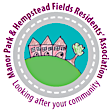 Manor Park and Hempstead Fields Residents’ Association                            APPLICATION FOR MEMBERSHIPSubscriptions fall due on 1st January each year. The subscription is £5.00 per household per calendar year.You may pay by standing order, cash or cheque, if paying by cheque please make it payable to:MP and HF Residents’ Association using this exact wording please or the bank will not accept it.If you wish to arrange a Standing Order then please complete and sign the form below: Standing Order MandatePlease pay:The sum of £5.00 now and then on 1st January each subsequent year until further notice, Into MP and HF Residents Association, Lloyds Bank, Sort Code: 776314, acct no. 71020460	Please post or deliver to: Peter Griggs, Secretary MPHFRA, 2 Woodlands Close, TN22 1TS. We will record your membership details and where appropriate send the mandate part on to your bank.(Please note cheque or cash payments will be deposited into the account without delay). Many thanks.Name(s):Address:Telephone:E-mail:Signed:……………………………………………………………Date:……………………..To the Manager of:Branch Name and Address:From my account number:Sort Code:Signed:……………………………………………Date…………………….Name on Account:Payment Reference:MPHF/This part will be completed by the MP and HF Residents Association